ひろしまDX人材育成奨学金　学修計画書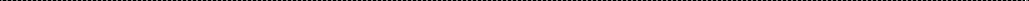 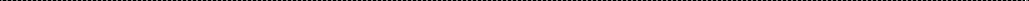 申請者氏名学科・学年・学生番号本科：	学科/		年/学生番号： 専攻科：プロジェクトデザイン専攻	系		年/学生番号：１． 学修の目的 （将来の展望を含む。）現在在籍中の課程での学修の目的はどのようなものですか。 次の （１） から （３） を参考にしつつ、 その内容を記述してください。 （200～400文字程度）（１）	将来に就きたい職業 （業種） があり、 その職業 （業種） に就くための知識の修得や資格を取得するため。（２）	興味のある学問分野や実践的領域があり、それらに関する知識を習得し、理解を深めるため。（３）	将来、社会人として自立するための基礎的な能力を身に付けるため。１２３４５６７８９０１２３４５６７８９０１２３４５６７８９０１２３２３４５６７８９１０１１１２２． 学修の計画前述の学修の目的の実現のために、 今までに何をどのように学び、 また、 今後、 何をどのように学びたいと考えているかを記述してください。 （200～400文字程度）１２３４５６７８９０１２３４５６７８９０１２３４５６７８９０１２３２３４５６７８９１０１１１２３ ． あなたは、 卒業まで学びを継続し、 全うする意志を持っていますか。 次の項目の中から該当するものに ✔ を記入してください。卒業まで学びを継続し、 全うしようとする意志がある。卒業まで学びを継続し、全うしようとする意志はない。上記で 「進学後、 卒業まで学びを継続し、 全うしようとする意志がある。」 を選択した場合、 どのような姿勢で学びに取り組もうと考えているかを記述してください。 （200～400文字程度）１２３４５６７８９０１２３４５６７８９０１２３４５６７８９０１２３２３４５６７８９１０１１１２※関連する資格試験合格証などがあればこのスペースに画像を添付してください